Lone Working Policy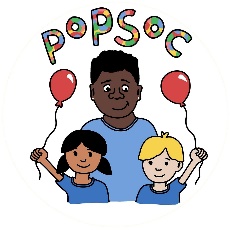 At Popsoc, the safety and welfare of our staff and the children in our care is paramount. It is best practice for at least two members of staff to be on duty at any one time, but situations may arise where this is not possible. When it is necessary for only one member of staff to be on duty, we will follow the procedures set out in this policy.Preparation and planningThe Manager must approve all instances of lone working in advance and such instances will be recorded on the staff rota.Parents will be notified if only one member of staff will be on duty for a session or part of a session.A full risk assessment for lone working must be carried out before lone working is approved. There will always be another person on site who can be summoned in case of emergencies, this would be the school caretaker.Suitable staffStaff members who are suitable for lone working will be approved in advance. Staff members approved for lone working must have all the relevant qualifications, training and skills. For example:current 12 hour paediatric first aid certificatechild protection trainingfood handling and hygiene certificatecompetent use of Englishthe necessary skills and experience to supervise the children alone [eg holds a relevant childcare or playwork qualification]does not have any medical condition that might affect their suitability to work alone.is familiar with the emergency evacuation procedure – and how this can be adapted to lone working situations. Working practicesWhen a member of staff is working alone, they must still keep all children “within sight or hearing at all times” as required by EYFS 2021. This includes whilst children are eating. Therefore all essential resources must be readily to hand and not kept in a separate part of the building. For example:child records emergency contact detailsfirst aid kitclub mobile phoneany forms that may be required during a session, eg accident and incident logs, logging a concern form, collection by unknown person, visitor log, etcspills box / cleaning products / sick bowlIf intimate care is given, a record will be made using an Incident log and parents will be asked to sign this on collection of their child.Related policiesSee also: Safeguarding policy, Emergency evacuation policy, Intimate care policy, Illness and accidents policy, Risk assessment policy.Written in accordance with the Statutory Framework for the Early Years Foundation Stage (2021): Safeguarding and Welfare Requirements: Child protection [3.4-3.6], Suitable people [3.9], Staff qualifications, training, support and skills [3.20 – 3.26], Staff:child ratios [3.28-3.31, 3.41], Risk assessment [3.65] This policy was adopted by: PopsocDate: 04/09/2023To be reviewed: 04/09/2024Signed: K.Thomas